	TUGAS AKHIRPENERAPAN AKUNTANSI PENYUSUTAN ASET TETAP PADA PT MIDI UTAMA INDONESIA, Tbk. BRANCH MANADODiajukan untuk memenuhi syarat satu persyaratan dalam menyelesaikan pendidikan diploma tiga pada Program Studi Diploma III AkuntansiOlehCLARITA ROOS SHEREN MUHIDINNIM : 15 041 018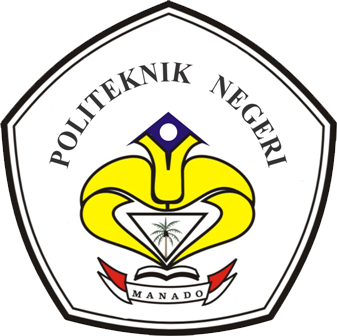 POLITEKNIK NEGERI MANADOJURUSAN AKUNTANSIPROGRAM STUDI D3 AKUNTANSI2018DAFTAR ISIHALAMAN SAMPUL		iHALAMAN JUDUL		iiLEMBAR PERSETUJUAN PEMBIMBING		iiiLEMBAR PENGESAHAN 		ivDAFTAR RIWAYAT HIDUP 		vABSTRAK 		viKATA PENGANTAR		viiDAFTAR ISI		xiDAFTAR GAMBAR		xiiiDAFTAR TABEL		xivDAFTAR LAMPIRAN		xvBAB IPENDAHULUANLatar Belakang		1Rumusan Masalah 		3Tujuan Penelitian 		3Manfaat Penelitian 		3Metode Analisis Data 		4Deskripsi Umum Perusahaan 		4BAB II PENERAPAN AKUNTANSI PENYUSUTAN ASET TETAP PADA PT MIDI UTAMA INDONESIA, TBK. BRANCH MANADOLandasan Teori 		13Akuntansi		13Pengertian Aset Tetap 		14Sifat Aset Tetap 		14Karakteristik Aktiva Tetap 		16Harga Perolehan dan Cara Aset Tetap Diperoleh 		16Penyusutan Aset Tetap		17Faktor-Faktor yang Mempengaruhi Beban Penyusutan 		19Metode Penyusutan 		23Pengertian Laporan Keuangan 		39Tujuan Laporan Keuangan 		41Praktek Penerapan Akuntansi Penyusutan Aset Tetappada PT Midi Utama Indonesia, Tbk. Brach Manado		43Evaluasi Penerapan Akuntansi Penyusutan Aset Tetappada PT Midi Utama Indonesia, Tbk. Brach Manado		47BAB III PENUTUPKesimpulan 		50Saran		50DAFTAR PUSTAKABAB IPENDAHULUANLatarBelakangAktiva merupakan bentuk kekayaan yang dimiliki perusahaan dalam menunjang kegiatan operasional perusahaan. Aktiva terbagi menjadi dua jenis, yaitu aktiva lancar dan aktiva tetap. Aktiva tetap merupakan aktiva berwujud yang memiliki masa manfaat lebih dari satu periode dan bukan untuk dijual. Pemakaian aset tetap yang tidak efektif akan mengalami penurunan kualitas sehingga terjadi penyusutan. Penyusutan merupakan pengalokasian secara sistematis dari harga perolehan dari suatu aset tetap sepanjang masa manfaat aset tersebut.Bagi perusahaan yang nilai dan jumlah aktiva tetap yang dimiliki cukup banyak, maka kesalahan dalam menentukan dan pengklasifikasian harga perolehan, pengeluaran-pengeluaran selama penggunaan dan penghentian aktivas tetap akan berpengaruh terhadap laporan keuangan secara keseluruhan. Dimana setiap aset tetap mempunyai masa manfaat lebih dari satu tahun dan dipakai dalam kegiatan operasional perusahaan, maka aset tetap akan mengalami penurunan kualitas sehingga terjadi penyusutan atau depresiasi. Sehingga dibutuhkan informasi akuntansi mengenai transaksi aset tetap untuk mengambil keputusan bagi perusahaan.Terdapat berbagai metode mengenai beban penyusutan asset tetap sehingga biaya penyusutan yang dibebankan terdapat perbedaan dalam jumlah yang dialokasikan. Beban penyusutan asset tetap yang dinilai atau dicatat terlalu besar akan berpengaruh terhadap nilai penyusutannya. Jika nilai penyusutan terlalu besar, maka laba disajikan terlalu kecil, tetapi sebaliknya jika penyusutan terlalu kecil pula, maka laba disajikan terlalu besar. Hal ini akan membawa pengaruh dalam penyajian laporan keuangan.PT. Midi Utama Indonesia, Tbk merupakan salah satu jaringan retail yang mudah dijangkau masyarakat luas. Konsep Alfamidi diciptakan untuk menyesuaikan perubahan belanja konsumen dari belanja bulanan menjadi belanja mingguan di toko terdekat. Aset tetap yang dimiliki PT Midi Utama Indonesia, Tbk. Branch Manado berupa tanah, bangunan, kendaraan, peralatan kantor dan lain sebagainya. Dalam pembahasan ini penulis akan membahas mengenai penyusutan aset berupa tanah, bangunan, kendaraan dan peralatan kantor.Dari pengamatan, penulis melihat kendaraan berupa mobil ekspedisi dan peralatan kantor berupa komputer paling sering digunakan, maka aset tetap tersebut akan mengalami penurunan kualitas sehingga terjadi penyusutan.Berdasarkan uraian di atas maka penulis mengangkat judul “Tugas Akhir Penerapan Akuntansi Penyusutan Aset Tetap pada PT Midi Utama Indonesia, Tbk. Branch Manado.”Rumusan MasalahBerdasarkan latar belakang di atas, maka yang menjadi rumusan masalah adalah bagaimana penerapan akuntansi penyusutan aset tetap pada PT Midi Utama Indonesia, Tbk. Branch Manado ?Tujuan PenelitianTujuan dari penelitian ini adalah untuk mengetahui penerapan akuntansi penyusutan aset tetap pada PT Midi Utama Indonesia, Tbk. Branch Manado.Manfaat PenelitianPenulis berharap semoga penulisan dari penelitian tugas akhir ini dapat memberikan kontribusi nyata kepada berbagai pihak terkait antara lain:Bagi perusahaan, laporan ini kiranya dapat memberikan tambahan informasi dan juga masukan-masukan yang baik guna mencapai efektifitas perusahaan untuk mengadakan dan meningkatkan perbaikan dalam segala bidang dan juga bermanfaat untuk menunjang kelancaran aktivitas perusahaan.Bagi Politeknik Negeri Manado, laporan ini dapat digunakan sebagai bahan tambahan untuk dijadikan informasi atau referensi bagi pembaca, sekaligus sebagai acuan untuk bahan pembelajaran kedepan. Bagi penulis, laporan tugas akhir ini mejadi salah satu media pembelajaran untuk mengetahui kesesuaian antara teori yang telah didapatkan penulis semasa perkuliahan di Politeknik Negeri Manado dengan praktek di lapangan. Terlepas dari itu semua tentunya penulis mendapatkan pengetahuan dan pengembangan wawasan dalam melatih mental serta komunikasi untuk berinteraksi langsung dengan masyarakat.Metode Analisis DataPenelitian komparatif adalah penelitian yang bersifat membandingkan. Penelitian ini dilakukan untuk membandingkan persamaan atau perbedaan dua atau fakta-fakta dan sifat-sifat objek yang diteliti berdasarkan kerangka pemikiran tertentu. Deskripsi Umum PT Midi Utama Indonesia,Tbk. Branch ManadoGambaranUmumEntitasPT. Midi Utama Indonesia, Tbk didirikan pada bulan Juni 2007. Sesuai dengan Anggaran Dasar Perusahaan, ruang lingkup kegiatan Perseroan antara lain bergerak dalam bidang perdagangan umum termasuk perdagangan toserba/swalayan dan minimarket. Perusahaan berkedudukan di Jalan M. H. Tamrin No. 09, Cikokol, Tangerang.Pada awal pendiriannya, PT. Midi Utama Indonesia, Tbk bernama PT. Midimart Utama. Gerai pertamanya menyandang nama Alfamidi terletak di Jalan Garuda, Jakarta Pusat.Konsep Alfamidi diciptakan untuk menyesuaikan perubahan belanja konsumen dari belanja bulanan menjadi belanja mingguan di toko terdekat. Alfamidi dikembangkan dengan konsep supermarket mini yang menempati luas area penjualan antara 200 hingga 400 menter persegi. Keunikan gerai Alfamidi dibandingkan gerai sejenis lainnya adalah Alfamidi menyediakan produk fresh food, daging olahan dan makanan beku yang dibutuhkan oleh masyarakat.Pada tahun 2009, Perseroan melakukan pengembangan jenis gerai bernama Alfaexpress. Alfaexpress diperkenalkan sebagai konsep gerai yang menyediakan makanan dan minuman  siap saji.Pada tahun 2011, untuk menyempurnakan konsep gerai Alfaexpress, Perseroan menandatangani perjanjian Master Lisence Agreement (MLA) dengan Lawson Inc., Jepang yang memberikan hak ekslusif bagi Perseroan untuk menggunakan dan bertindak sebagai sub-franchisor atas trademark dan knowhowLawson di wilayah Indonesia selama 25 tahun dan dapat diperpanjang berdasarkan kesepakatan kedua belah pihak. Gerai Lawson sebagai gerai yang menyediakan makanan dan minuman siap saji (gerai convenience) menjual berbagai macam makanan khas Jepang dan makanan lainnya seperti onigiri, bento, nasi goreng, pasta serta produk minuman seperti kopi, es krim dan lain-lain. Sejalan dengan langkah strategi pemasaran supaya tidak tumpang tindih antara format gerai yang ada, sejak bulan Maret 2015, gerai Alfaexpress sudah tidak ada lagi.Dinamika bisnis retail di Indonesia terus mengalami perkembangan seiring dengan pertumbuhan segmen middle market. Oleh karena itu, Perseroan berupaya menyempurnakan konsep gerai Alfamidi dengan membentuk Alfasupermarket pada tahun 2015, sebagai jawaban atas peluang pasar yang masih terbuka luas serta upaya memaksimalkan perolehan laba usaha Perseroan. Alfasupermarket didesain dengan konsep supermarket dengan luas area penjualan lebih dari 500 meter persegi. Alfasupermarket hadir dengan gerai yang lebih luas untuk menyesuaikan kebutuhan pelanggan dengan menyediakan assortment yang lengkap didukung dengan strategi marketing yang kompetitif.Pada tahun 2016, PT. Midi Utama Indonesia, Tbk membuka cabang di Manado pada tanggal 07 Desember 2016 dan sekarang  memiliki 30 gerai yang terdapat dalam 3 wilayah yaitu, Minahasa, Minaha Utara dan Manado. Kemudian untuk memperkuat brand image dan brand awareness merek Alfamidi, Perseroan melakukan rebranding merek Alfasupermarket menjadi Alfamidi super.Consumers expenditureatau Perseroan mengemban visi untuk menjadi jaringan retail yang menyatu dengan masyarakat, mampu memenuhi harapan dan kebutuhan pelanggan serta memberikan kualitas pelayanan yang terbaik. Karena Perseroan berupaya memenuhi kebutuhan dengan memberikan kenyamanan pelanggan.Gerai Perseroan menyediakan barang-barang kebutuhan pokok dengan harga yang terjangkau, tempat belanja yang nyaman, serta lokasi yang mudah dijangkau.Perseroan juga berupaya berpartisipasi dalam meningkatkan kesejahteraan masyarakat melalui tanggungjawab sosial perusahaan (CSR). Program-program yang dilakukan merupakan bagian yang tidak terpisahkan misi Perseroan untuk membantu masyarakat sekitar. Selain itu juga merangkul masyarakat dan institusi melalui skema waralaba yang dapat melahirkan wirausaha-wirausaha baru dan membuka lapangan pekerjaan.Perseroan telah menerima penghargaan dari berbagai institusi yang terpercaya diantaranya: Master Service Award for Category of Minimarket dari Makassar Research dan Makassar Terkini (2011-2012), Customer Loyalty Award as Leader of Net Promoter in The Minimarket Category dari Majalah Swa (2012, 2013, 2015, dan 2016), Customer Loyalty Award as Good Net Promoter in The Convenience Store Category dari Majalah Swa (2012, 2013, 2015), The Best in Experiential Marketing Award dan The Best in Social Marketing Award dari Majalah Marketing (2013), Social Media Award dari Frontier Consulting Group dari Majalah Marketing (2014-2015). Visi dan Misi PT. Midi Utama Indonesia, Tbk.Visi :Menjadi jaringan retail yang menyatuh dengan masyarakat,mampu memenuhi harapan dan kebutuhan pelanggan, seta memberikan pelayanan yang terbaik.Misi :Memberikan kepuasan kepada pelanggan dengan berfokus pada produk dan pelayanan yang berkualitasMenegakkan tingkah laku atau etika bisnis yang tertinggiMenumbuhkembangkan jiwa swasta dan kemitraan usahaMembangun organisasi global yang terpercaya, sehat, terus betumbuh dan bermanfaat bagi pelanggan, pemasok, karyawan, pemegang saham dan masyarakat pada umumnya.Struktur Organisasi dan Job Description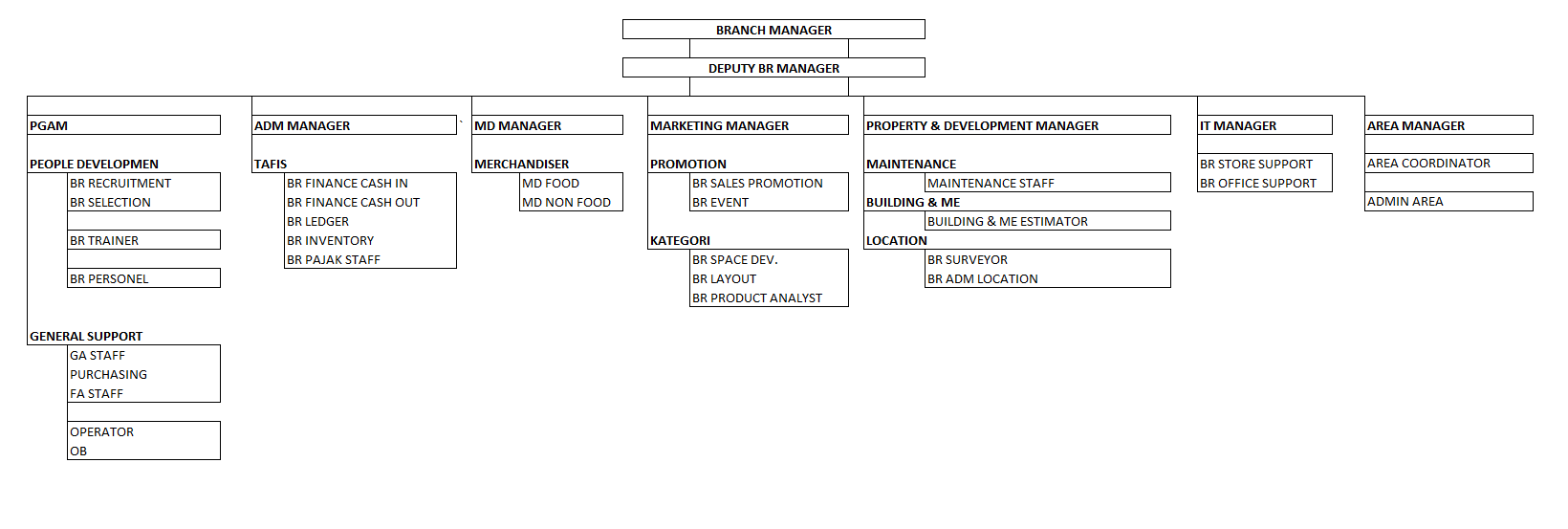 Job descriptionTanggung jawab DepartemenPeople DevelopmentBertanggung jawab terhadap sumber daya manusia yang ada di dalam perusahaan. Dimulai dari pemenuhan karyawan sampai proses karyawan keluar. Menjadi penanggung jawab terhadap hak dan kewajiban karyawan yang wajib di penuhi.General ServiceBertanggung jawab terhadap kebutuhan perusahaan baik dalam kebutuhan rumah tangga kantor juga kebutuhan untuk aset tetap. Di mulai dari proses pengajuan biaya dan pembelian sampai di pendistribusian.Tax Accounting Inventory Service (TAFIS)Bertanggung jawab terhadap keuangan perusanaan, pencatatan dan penggolongan beban terhadap biaya yang keluar untuk operational perusahaan. Dimulai dari colectua menghasil usaha perusahaan di toko. Dimulai dengan pembuatan budget dan realisasiopex/biaya, sampai proses pencairan dan pencatatan sekaligus pembebanan.MerchandisingBertanggung jawab terhadap pemenuhan barang dagang yang ada di toko. Dimulai dari mencari supplier dan distributor untuk memenuhi kebutuhan barang dagang yang ada di Toko. Juga berkerjasama dengan supplier dan distributor baik dari jumlah barang dan harga.MarketingBertanggung jawab terhadap branch Awareness Perusahaan, membuat promosi dan kegiatan untuk menarik konsumen dating ke toko.Property & DevelopmentUntuk divisi ini dibagi 3 tanggung jawab besar :Location (bertanggung jawab untuk mencari lokasi untuk di jadikan tempat usaha perusahaan) Building (bertanggung jawab untuk berkerjasama dengan pihak ketiga untuk membangun atau merenovasi gedung untuk lokasi kerja)Maintenance (bertanggung jawab terhadap perbaikan dan pembuatan perlengkapan atau kerusakan gedung yang ada di perusahaan).ITBertanggung jawab terhadap kebutuhan IT di took dan kantor.AreaArea adalah divisi dengan paling banyak tanggung jawab, tapi memiliki tanggung jawab utama menjual barang dagangan yang ada.Aktivitas Usaha PerusahaanPT. Midi Utama Indonesia, Tbk merupakan salah satu jaringan retail yang mudah dijangkau masyarakat luas. Pada Kuartal I tahun 2018 jumlah gerai Perseroan mencapai 1.451 gerai yang terdiri dari 1.408 gerai Alfamidi, 8 gerai Alfamidi super dan 35 gerai Lawson yang tersebar dibeberapa pulai Indonesia meliputi pulau Jawa, Kalimantan, Sumatera dan Sulawesi. Jaringan gerai tersebut terdiri dari gerai milik sendiri dan dalam bentuk kerjasama waralaba dengan pihak ketiga. Didukung lebih dari 19.000 ribu karyawan, Perseroan melayani jutaan pelanggan di seluruh Indonesia.Konsep Alfamidi diciptakan untuk menyesuaikan perubahan belanja konsumen dari belanja bulanan menjadi belanja mingguan di toko terdekat. Alfamidi dikembangkan dengan konsep supermarket mini yang menempati luas area penjualan antara 200 hingga 400 menter persegi. Keunikan gerai Alfamidi dibandingkan gerai sejenis lainnya adalah Alfamidi menyediakan produk fresh food, daging olahan dan makanan beku yang dibutuhkan oleh masyarakat.